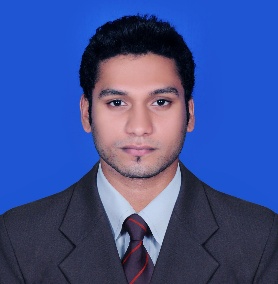                                                                                                               MUNEEBMUNEEB.224405@2freemail.com   PROFESSIONAL OBJECTIVESeeking a challenging position in a progressive organization offering a challenging job that commensurate with my qualification and experience whereby I can utilize my talents and skills acquired for enhancing career prospects and also to contribute a lot more for the betterment of the organization employedEXECUTIVE DIGESTAn astute professional with 1 year 8 monhs experience in Accounts as AccountantProfound knowledge of the Accounting processes and proceduresAn effective communicator with decent supervisory skills and strong analytical abilitiesEqually comfortable in interacting with people across hierarchical levels
PROFESSIONAL EXPERIENCERainforest Resort (Group of Avenue hotels Pvt. Ltd) - Athirappally    Job Profile: Accountant (Apr 2014 – Jan 2015)Responsibilities:Maintain Sales / Purchase RegisterManagement of Account payables/ ReceivablesBank ReconciliationTax preparationReporting to Finance ManagerCrayon Builders & Interiors Pvt. Ltd - Ernakulam  Job Profile: Assistant Accountant (May 2013 – Feb 2014)Responsibilities:Maintain Day BookPosting Journal entriesBook KeepingManagement of Account payables/ ReceivablesFinalisation of AccountsACADEMIC QUALIFICATIONSPursuing MBA (Finance Management)	-   Bharathiyar UniversityBachelor of Commerce       -   Calicut University, Kerala (March 2014)     Diploma in Indian and Foreign Accounting	IAB (International Association of Book keepers) certificationPROFESSIONAL APPLICATIONS KNOWLEDGETally ERP9Peachtree  Exel AccountingMS Office ToolsCORE COMPETANCYGood communication and interpersonal skillsEfficient in self-correspondenceAbility to handle pressure and to work with GoalsSmart working and fast learnerHard working and Good team playerEffective communication and time managementPERSONAL MINUTIAEDate of Birth 			       : 	February 13, 1993Languages Known    	:  	English, Hindi, Arabic and Malayalam Visa Status				:	Visit Visa (Valid until May 19, 2015)Nationality				:  	IndianReferences                        :     Available upon request